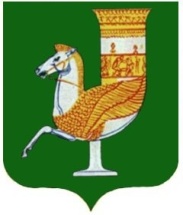 Р А С П О Р Я Ж Е Н И Е     АДМИНИСТРАЦИИ   МУНИЦИПАЛЬНОГО  ОБРАЗОВАНИЯ «САДОВСКОЕ СЕЛЬСКОЕ ПОСЕЛЕНИЕ»От  29.12.2023  г.  №  48- рс. СадовоеО графике приема граждан главой и заместителем главы администрации муниципального образования  «Садовское сельское поселение»    В целях организации работы с устными обращениями граждан и обеспечения двусторонней связи между органами власти и населениемУтвердить график приема граждан главой МО «Садовское сельское поселение» и его заместителем на 2024 год (приложение). Распоряжение главы МО «Садовское сельское поселение» от 09.01.2023 г. № 06-р «О графике приема граждан  главой и заместителем главы администрации МО «Садовское сельское поселение» считать утратившим силу.Контроль за выполнением данного распоряжения оставляю за собой.Настоящее распоряжение вступает в силу с момента его подписания.И.о.Главы МО «Садовское сельское  поселение»                                          Э.Ю.Насуцев                                                                                                                      Приложение        								к распоряжению администрацииМО «Садовское сельское поселение»от 29.12.2023 г. №  48-рГРАФИКПРИЕМА ГРАЖДАН  ГЛАВОЙ И  ЗАМЕСТИТЕЛЕМ  ГЛАВЫ АДИНИСТРАЦИИ  МО «САДОВСКОЕ СЕЛЬСКОЕ ПОСЕЛЕНИЕ» Глава администрации Камышан Сергей  Николаевич  – понедельник с 14-00 до 17-00, четверг  с  9-00 до 13-00 (кабинет главы администрации)Заместитель главы  Насуцев Эдуард Юрьевич  –  вторник с 9-00 до 13-00 , среда  с 14-00 до 17-00  (кабинет заместителя главы администрации)